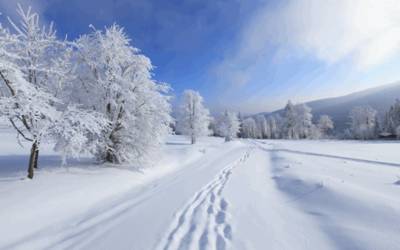 Побеседуйте с ребенком:Какое время года наступило?Почему ты так решил?Какая погода стоит зимой?Как одеты люди?Какие зимние развлечения у детей?2.  На прогулке понаблюдайте с ребёнком за зимними изменениями в природе. Помогите ребёнку запомнить приметы зимы:1) Земля покрыта снегом, а реки и озёра – льдом.2) Стало холодно, на улице мороз.3) Дуют сильные ветры, часто бывают метели, снегопады.4) Ночи стоят длинные, а дни  — короткие.5) Люди  надели тёплую зимнюю одежду.6) Дети катаются на санках, лыжах, коньках, лепят снеговиков, строят снежные крепости, играют в снежки.3. Найдите две-три сюжетных картинки по теме «Зима», наклейте их в тетрадь, помогите ребёнку составить предложение по каждой картинке. Подпишите предложения под картинками.4. Выясните, знает ли ребенок названия зимних месяцев. Следующее четверостишие поможет их запомнить:«Декабрь, январь, февральПроходят чередойС морозом, со снежком,С рождественской звездой.5. Предложите ребенку выполнить упражнение «Перед – между – после». Какой месяц перед январем? Какой месяц после января? Какой месяц между февралем и декабрем?6. Уточните у ребенка значение слов «гололед», «снегопад», «метель», «поземка», «вьюга».7. Поиграйте в игру  «Какой? Какая? Какие?»Зима какая?         (холодная, морозная, снежная, долгая, волшебная и т.д.)Снег какой?         (белый, пушистый, легкий, чистый, серебристый, мокрый, липкий, рассыпчатый и т.д.)Лед какой? (холодный, прозрачный, твердый, блестящий, гладкий и т.д.)Мороз какой?      (зимний, крепкий, суровый)Снежинки какие? (белые, легкие, узорные, красивые, холодные, хрупкие, нежные, кружевные и т.д.)8. Поиграйте с ребенком в игру «Скажи ласково»Санки -…(саночки)                         снежинка -…(снежиночка)сосулька –… (сосулечка)               зима -…(зимушка)горка — …(горочка)                         снег -…(снежок)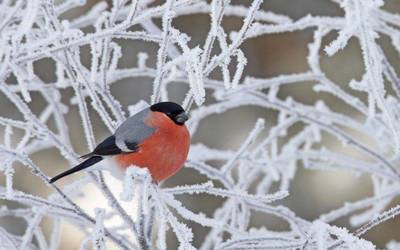 снеговик -…(снеговичок)лед - …(ледок)9. Выучите с ребёнком любую загадку о зиме:Дни его всех дней короче,Всех ночей длиннее ночи,На поля и на луга до весны легли снега.Только месяц наш пройдет, мы встречаем Новый год.(декабрь)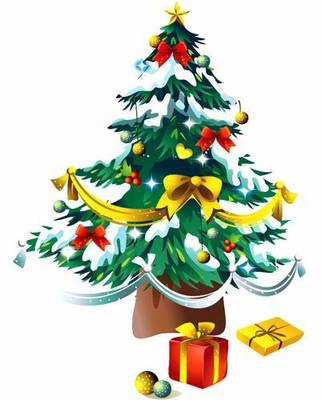 Он вошел – никто не видел,Он сказал – никто не слышал.Дунул в окна и исчез,А на окнах вырос лес.   (мороз)

                                          Интересные факты:«Новогодняя елка».Конечно, главным атрибутом встречи Нового года является праздничная елка. Обычай наряжать елку возник давным-давно. Первое упоминание о новогодней елке относится к 1600 году. Она была установлена во французской провинции Эльзас и украшена бумажными розами.    Обычай этот приняла Германия, где елку стали увешивать цветными бумажными полосами, мишурой и цветными лентами. Каждая лента символизировала загаданное желание. Затем возникла идея повесить на елку посеребренные и позолоченные картофелины и яблоки. В 1815 году появилась первая иллюминация. Это были зажженные свечи. В 1850 году стали делать первые стеклянные украшения. Из Германии обычай украшать елки перешел в Скандинавию, в Россию, а также в страны, где елки вообще не растут – в Италию, Грецию, Испанию, куда их привозили из северных стран.   На Британских островах сохраняется еще старый обычай украшения дома к Рождеству вечнозелеными ветками – плющом и другими. Позже эта традиция трансформировалась в рождественское дерево – елку как символ неумирающей природы. Сейчас почти в каждом английском доме к Рождеству украшают разноцветными блестящими игрушками и сладостями елку, на верхушке ее обычно укрепляют рождественскую фею или большую серебряную звезду.   В Финляндии крупные еловые ветки прикрепляют по периметру двери, обвивают широкой красной лентой и украшают большими елочными шарами. 
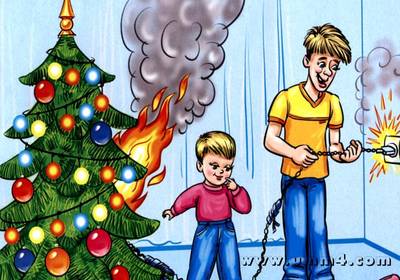 «НАСТУПАЕТ НОВЫЙ ГОД»Чтобы праздник не был испорчен, нужно помнить и строго соблюдать правила пожарной безопасности:1.Елка должна стоять подальше от батарей отопления, её нельзя украшать легковоспламеняющимися игрушками, горящими свечами;2.Электрические гирлянды также могут стать причиной пожара или поражения человека электрическим током, поэтому прежде чем повесить гирлянду, её нужно обязательно включить и проверить;3.Неправильное применение пиротехники может привести не только к пожару, но и к серьёзным травмам.К сожалению, ни один Новый год не обходится без пожаров, а в последние годы — и без травм, вызванных применением некачественных пиротехнических изделий. Горящие петарды взрываются прямо в руках или летят совсем не туда, куда их направляли.Не стоит приобретать пиротехнику на оптовых рынках, в подземных переходах или электропоездах. Нельзя использовать пиротехнические игрушки с повреждённым корпусом или фитилём. Крайне опасно носить такие вещи в карманах. Взрывчатое вещество в некоторых пиротехническихизделиях самовоспламеняется уже при температуре 37 градусов, поэтому петарда может взорваться прямо у вас в кармане.Помните!!!Чтобы предотвратить несчастный случай, надо строго соблюдать правила пользования пиротехникой.Нельзя использовать пиротехнику в домах и квартирах, на балконах, под низкими навесами и кронами деревьев. Пиротехнические игрушки не просто горят, а ещё и разбрасывают искры в разные стороны. Это может вызвать пожар.Нельзя направлять ракеты и петарды на людей.Нельзя подходить ближе, чем на 15 метров, к зажжённым фейерверкам.Нельзя бросать петарды под ноги людям и животным.Нельзя поджигать фитиль, держа его возле лица.Нельзя использовать пиротехнику при сильном ветре.Чтобы избежать несчастья, надо относиться к этимправилам ответственно и серьёзно.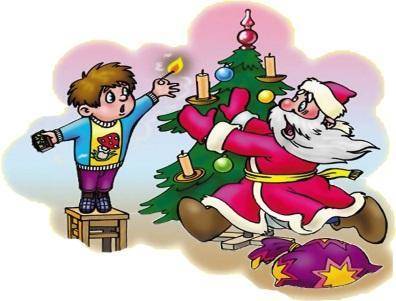                                  С Новым годом !